    桃園市進出口商業同業公會 函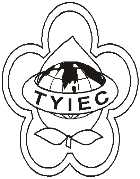          Taoyuan Importers & Exporters Chamber of Commerce桃園市桃園區中正路1249號5樓之4           TEL:886-3-316-4346   886-3-325-3781   FAX:886-3-355-9651ie325@ms19.hinet.net     www.taoyuanproduct.org受 文 者:各相關會員發文日期：中華民國110年5月3日發文字號：桃貿豐字第110174號附    件：主   旨：有關衛生福利部食品藥物管理署公告訂定「體外診斷醫療器材中文說明書編寫原則」，請查照。說   明：      一、依據衛生福利部食品藥物管理署110年4月29日FDA器字第1101603252號函辦理。      二、為確保體外診斷醫療器材中文說明書內容之正確性及完整性，公告訂定「體外診斷醫療器材中文說明書編寫原則」如附件，以提供廠商作為中文說明書編寫及查驗登記資料準備之參考。       三、相關公告登載於衛生福利部食品藥物管理署網站(www.fda.gov.tw)之公告區及醫療器材法規專區。   理事長  簡 文 豐